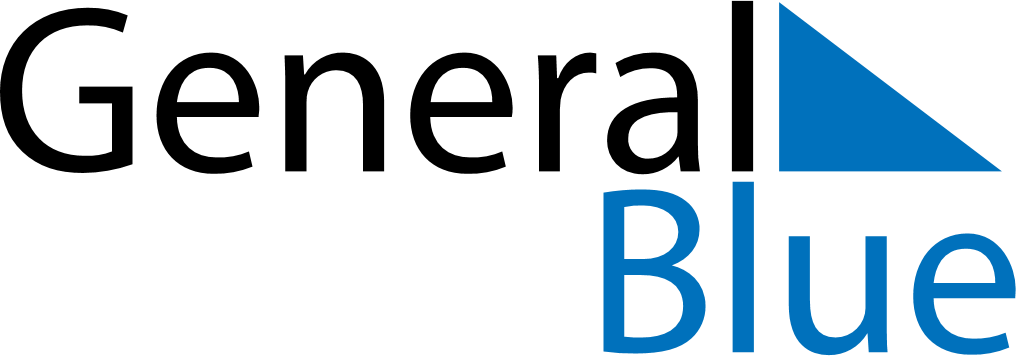 March 2027March 2027March 2027March 2027AustraliaAustraliaAustraliaSundayMondayTuesdayWednesdayThursdayFridayFridaySaturday1234556789101112121314151617181919202122232425262627Good FridayGood FridayEaster Saturday28293031Easter SundayEaster Monday